Планработы ГМО учителей истории и обществознания по подготовки к ОГЭ, ЕГЭна 2021-2022 уч. Год              Цель: В соответствие с Приказами Минпросвещения России, Рособрнадзора «Об утверждении единого расписания и продолжительности проведения государственного выпускного экзамена по образовательным программам основного общего и среднего общего образования по каждому учебному предмету, требований к использованию средств обучения и воспитания при его проведении в 2022 году…..» учителям ГМО по истории и обществознанию сформировать необходимые предметные, метапредметные и личностные образовательные компетенции обучающихся и обеспечить качественную подготовку выпускников 9 и 11 классов школ города к ГИА – 2022 по истории и обществознанию.                 Руководитель ГМО     С. Л. Агафонова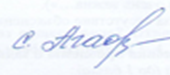 Содержание деятельностиСроки реализацииОтветственныйАнализ результатов ГИА – 2021: контрольных работ по обществознанию в 9 классах, ЕГЭ   по истории и обществознанию.Обсуждение и утверждение Плана подготовки выпускников 9, 11 классов к ОГЭ/ЕГЭ – 2022 г.сентябрьС. Л. АгафоноваРегулярное изучение преподавателями школ Методических документов, рекомендуемых при организации и проведении государственной итоговой аттестации по образовательным программам основного общего и среднего общего образования в 2022 году В течение учебного годаС. Л. Агафонова,все учителя ОУ городаПрохождение курсов «Подготовка экспертов предметной комиссии по учебным предметам при проведении ЕГЭ в 2022 г. на территории Московской области». Изучение технологии проверки и оценивания развернутых ответов участников ЕГЭ -2022 г.1 триместр, далее по плану АСОУКандидаты в эксперты ЕГЭТарасова Л. М. (история)Окунева Т. В.(обществознание).Изучение и проведение сравнительного анализа Кодификаторов и Спецификаторов ОГЭ /ЕГЭ-2022. Выявление внесенных изменений в формулировки заданий, в содержательную часть и критерии оценки в баллах ЕГЭ – 2022.1 триместрВсе учителя методического объединенияРегулярное участие на вебинарах по теме подготовки учащихся к ГИА по истории и обществознанию.В течение годаВсе учителя методического объединенияСоставление индивидуального «Плана подготовки обучающихся к ОГЭ/ЕГЭ – 2022 г.» по истории и обществознанию учителями выпускных 9 и 11 классов1 триместрУчителя 9,11 классовОзнакомление учащихся всех школ города с нормативно-правовыми документами по проведению ЕГЭ, со структурой экзаменационной работы по предмету, бланками ответов, требованиями. Ознакомление учащихся с сайтами ФИПИ, дополнительной учебной литературой, демоверсиями, тренажерами, практикумами, электронными дисками, рекомендованными ФИПИ.Сентябрь и в процессе дальнейшего обученияВсе учителя методического объединенияПрактическая деятельность учителей истории и обществознания школ города по формированию у учащихся навыков применять знания и умения выполнять задания в формате ОГЭ/ЕГЭ на занятиях.Выполнение КИМов демоверсий ФИПИ ГИА- 2022, практических заданий тренажеров и практикумов ОГЭ и ЕГЭ по истории и обществознанию (типовые тематические и экзаменационные варианты открытых демоверсий)В течение учебного годаВсе учителя методического объединенияОбмен практическим опытом преподавания и подготовки учащихся к ОГЭ /ЕГЭ по истории и обществознанию на заеданиях ГМОНа заседаниях ГМОАгафонова С. Л.Участие учителей и обучающихся в образовательной акции: «Я сдам ЕГЭ»2 триместрАгафонова С. Л.Методическое сопровождение и консультации учащихся перед выпускными экзаменами по истории и обществознанию.Май-июнь2022 г.Учителя истории и обществознания